      ОБЩИНА  ВИДИН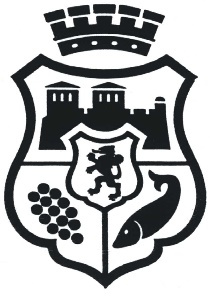               Видин 3700, пл. “Бдинци” № 2, тел. 094/ 609 416; факс: 094/ 601 132;            e-mail: kmet@vidin.bg ; web site: www.vidin.bgМЕСТНА КОМИСИЯ ЗА БОРБА СРЕЩУ ПРОТИВООБЩЕСТВЕНИТЕ  ПРОЯВИ НА МАЛОЛЕТНИТЕ И НЕПЪЛНОЛЕТНИТЕ ОБЩИНА ВИДИНгр. Видин, пл.”Бдинци” №  2, етаж 10, стая 8; тел. 094/609422;е-mail: mk_vidin@abv.bgДецата престъпили общоприетите граници не заслужават наказание, а корекционни мерки относно възпитанието и поведението. Това е и една от основните задачи на МКБППМН съгласно Закона за борба срещу противообществените прояви на малолетните и непълнолетните.

Местна комисия за борба срещу противообществените прояви на малолетните и непълнолетните изпълнява следните дейности:

• организира и координира социално-превантивната дейност на територията на общината;
• търси и установява малолетните и непълнолетните, които се нуждаят от помощ и взема мерки за тяхната социална защита и развитие;
• разглежда противообществените прояви, извършени от малолетни и непълнолетни по сигнали на прокуратура, съд, полиция, граждани и налага законосъобразни възпитателни мерки;• привежда в изпълнение наложените мерки и осъществяват контрол върху изпълнението им;
• оказва помощ на родителите или лицата, които ги заместват, срещащи затруднения при възпитанието на децата си;
• уведомява компетентните органи за взимане на съответните мерки спрямо пълнолетни граждани, когато:
            - поведението на родителя представлява опасност за личността, възпитанието, здравето или имуществото на детето;
            - малолетните и непълнолетните са подбудени към извършването на противообществени прояви или престъпление от пълнолетно лице;
            - при склоняване на малолетни и непълнолетни към проституция, употреба на алкохол, наркотици, просия и др.
• съдейства на лицата, излезли от СПИ и ВУИ, както и на осъдените условно или предсрочно освободените от поправителните домове, пред компетентните органи за уреждане на основните им битови, трудови и социални проблеми и взема мерки за тяхното по-нататъшно правилно развитие;
• МКБППМН налага мерки на родителите или лицата които ги заместват, когато при разглеждането на възпитателното дело се установи, че не полагат достатъчно грижи за възпитание на децата си;
• анализира състоянието и причините за противообществените прояви на малолетните и непълнолетните в общината и организира мероприятия с цел предотвратяване на такива.За изпълнение на задачите си местната комисия работи съвместно с инспектори Детска педагогическа стая  при Районно управление  – Видин, отдел „ Закрила на детето” – Видин, органите на образованието, Училищата на територията на Община Видин, Централна комисия за БППМН, Районна прокуратура – Видин, Районен съд – Видин, "Център за обществена подкрепа" към НПО „Уникалните деца на Видин“, Комплекс за социални услуги за деца и семейства - Видин и съдействието на обществеността.

Към Местна комисия за борба срещу противообществените прояви на малолетните и непълнолетните функционира:КОНСУЛТАТИВЕН КАБИНЕТ:
• извършва консултации и обучения на малолетни и непълнолетни правонарушители и техните родители ;• подпомага родителите по въпросите за възпитанието на децата им;• работи по превенция и противодействие на асоциалното поведение на децата и предотвратяване отпадането им от училище;• повишава ангажираността на гражданското общество по проблемите на агресията и наркоманиите и тяхната превенция чрез информационни кампании;• подпомага реализирането на общинска политика за борба с агресията сред младите хора;• услугите на кабинета са насочени към:
            - деца и родители, нуждаещи се от подкрепа;
            - ученици от всички училища на територията на общината;
            - деца с поведенчески проблеми и техните семейства;
            - деца, излизащи от институции /СПИ, ВУИ/;
            - настоящи и бъдещи родители.

КОНСУЛТАТИВЕН КАБИНЕТ:• в него работи екип от специалисти – обществени възпитатели и психолози;
• извършва корекционно-възпитателна дейност• провежда индивидуална консултативна дейност, в изпълнение на наложени възпитателни мерки на правонарушители.

ПРИЕМНИ НА ОБЩЕСТВЕНИЯ ВЪЗПИТАТЕЛ В КОНСУЛТАТИВЕН КАБИНЕТ КЪМ МКБППМНОБЩЕСТВЕНИТЕ ВЪЗПИТАТЕЛИ:• имат право да посещават малолетния или непълнолетния в дома му, в училището или на местоработата му;
• те са специалисти, които имат за задача да оказват помощ на родителите или лицата, които ги заместват, в поправянето и превъзпитанието на малолетните и непълнолетните правонарушители;
• съдействат за правилното организиране на обучението, труда и почивката на малолетния или непълнолетния;
• сигнализират компетентните органи, когато съществува опасност за физическото или психическото развитие на подрастващите.
  За контакти:пл. „Бдинци“ № 2, тел. 094/609 422
Община Видин, етаж 10, стая 8